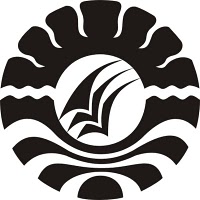 SKRIPSIPENERAPAN MODEL PEMBELAJARAN KOOPERATIFTIPE  NUMBERED HEADS TOGETHER  (NHT) DALAMMENINGKATKAN HASIL BELAJAR PKn PADASISWA KELAS VI SD NEGERI MAPPALAKECAMATAN RAPPOCINIKOTA MAKASSARWIDIAWATI R. BANLAPROGRAM STUDI PENDIDIKAN GURU SEKOLAH DASARFAKULTAS ILMU PENDIDIKAN UNIVERSITAS NEGERI MAKASSAR2017PENERAPAN MODEL PEMBELAJARAN KOOPERATIFTIPE  NUMBERED HEADS TOGETHER  (NHT) DALAMMENINGKATKAN HASIL BELAJAR PKn PADASISWA KELAS VI SD NEGERI MAPPALA KECAMATAN RAPPOCINI KOTA MAKASSARHASIL PENELITIANDiajukan Untuk Memenuhi Sebagai Persyaratan Guna Memperoleh Gelar Sarjana Pendidikan Pada Program Studi Pendidikan Guru Sekolah Dasar Strata Satu (S1) Fakultas Ilmu Pendidikan Universitas Negeri Makassar.Oleh:WIDIAWATI R. BANLA1347047017PROGRAM STUDI PENDIDIKAN GURU SEKOLAH DASARFAKULTAS ILMU PENDIDIKAN UNIVERSITAS NEGERI MAKASSAR2017KEMENTERIAN RISET TEKNOLOGI DAN PENDIDIKAN TINGGI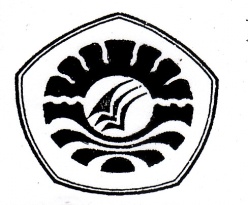 UNIVERSITAS NEGERI MAKASSARFAKULTAS ILMU PENDIDIKANPROGRAM STUDI PENDIDIKAN GURU SEKOLAH DASARKampus FIP UNM Jl. Tamalate 1 Telp. (0411) 884457-883076 Fax. (0411) 883076PERSETUJUAN PEMBIMBINGSkripsi dengan judul Penerapan Model Pembelajaran Kooperatif Tipe Numbered Heads Together (NHT) dalam Meningkatkan Hasil Belajar  PKn Pada Siswa Kelas VI SD Negeri Mappala Kecamatan Rappocini Kota Makassar.Atas Nama:Nama		:  Widiawati R. BanlaNim		:  1347047017Prodi		:  Pendidikan Guru Sekolah Dasar (PGSD)Fakultas	:  Ilmu PendidikanSetelah diperiksa dan diteliti, naskah skripsi ini telah dipertanggung jawabkan di depan panitia ujian pada hari Selasa, 23 Mei 2017 dinyatakan LULUS.Makassar,  23 Mei 2017Pembimbing I			Mengetajui,			 Pembimbing IIDrs. Lutfi B., M.Kes	Dra. Amrah, S.Pd., M.PdNIP. 19581231 198403 1 013	NIP. 19601231 198603 2 002Disahkan Oleh :Ketua Prodi PGSD FIP UNM,        Ahmad Syawaluddin, S.Kom, M.Pd        NIP. 19741025 200604 1 001KEMENTERIAN RISET TEKNOLOGI DAN PENDIDIKAN TINGGIUNIVERSITAS NEGERI MAKASSARFAKULTAS ILMU PENDIDIKANPROGRAM STUDI PENDIDIKAN GURU SEKOLAH DASARKampus FIP UNM Jl. Tamalate 1 Telp. (0411) 884457-883076 Fax. (0411) 883076PENGESAHAN UJIAN SKRIPSISkripsi ini diterima oleh Panitia Ujian Skripsi Fakultas Ilmu Pendidikan Universitas Negeri Makassar dengan SK Dekan Nomor           UN36.4/PP/2017, tanggal 19 Mei 2017, untuk memenuhi sebagian  persyaratan memperoleh gelar Sarjana Pendidikan pada Program Studi Pendidikan Guru Sekolah Dasar pada hari Selasa,, tanggal 23 Mei 2017.       Disahkan Oleh :PD. Bidang Akademik FIP UNMDr. Abdul Saman, M.Si.,KonsNIP. 19720817 200212 1 001Panitia Ujian :Ketua		: Drs. Muslimin, M.Ed	            (……….....................)Sekretaris		: Dra. Syamsiah D. S.Pd.,M.Pd	(….………………....)Pembimbing I	: Drs. Lutfi B.,M.Kes			(………………….....)Pembimbing II	: Dra. Amrah, S.Pd.,M.Pd		(………………….....)Penguji I		: Drs. Nasaruddin, S.Pd, M.Pd	(…………….............)Penguji II		: Dr. Rudi Amir, M.Pd		(…………………….)PERNYATAAN KEASLIAN SKRIPSISaya yang bertandatangan di bawah ini:Nama		: Widiawati R. BanlaNim 		: 1347047017Prodi		: Pendidikan Guru Sekolah Dasar S1Judul            : Penerapan Model Pembelajaran Kooperatif Tipe Numbered Heads Together (NHT) Dalam Meningkatkan Hasil belajar PKn Pada siswa kelas VI SD Negeri Mappala Kecamatan Rappocini Kota MakassarMenyatakan dengan sebenarnya bahwa skripsi yang saya tulis ini benar merupakan hasil karya saya sendiri dan bukan merupakan pengambilan tulisan atau pikiran orang lain dan semua sumber baik yang dikutip maupun yang dirujuk telah saya nyatakan dengan benar.Apabila dikemudian hari terbukti atau dapat dibuktikan bahwa Hasil Penelitian ini hasil jiplakan, maka saya bersedia menerima sanksi atas perbuatan tersebut sesuai dengan ketentuan yang berlaku.    Makassar,   Mei 2017Yang membuat pernyataanWidiwati R. BanlaNIM. 1347047017MOTOApapun yang aku lakukan pada hari ini,Akan berhubungaan dengan masa depanku,Maka aku akan lakukan  yang terbaik.(Widiawati R. Banla, 2017)Dengan segala kerendahan hati kuperuntukkan karya sederhana ini sebagai bukti terimakasihku kepada Ayahanda Ramlan Banla dan Ibunda tercinta Latipa Banla, Saudara-saudariku, dan sahabat-sahabatku tercinta yang senantiasa berjuang dengan segala upaya memberikan pengorbanan yang tiada hentinya bagi penulis.ABSTRAKWidiawati R Banla. 2017 : Penerapan Model Pembelajaran Kooperatif Tipe Numbered Heads Together (NHT) dalam Meningkatkan Hasil Belajar PKn pada siswa kelas VI SD Negeri Mappala Kecamatan Rappocini Kota Makassar. Skripsi dibimbing oleh Drs. Lutfi B., M.Kes dan Dra. Amrah, S.Pd., M.Pd. Program Studi Pendidikan Guru Sekolah Dasar Fakultas Ilmu Pendidikan Universitas Negeri Makassar.Masalah penelitian ini adalah rendahnya hasil belajar PKn pada siswa kelas VI SD Negeri Mappala Kecamatan Rappcini Kota Makassar. Rumusan masalah dalam penelitian ini adalah Bagaimanakah Penerapan Model Pembelajaran Kooperatif Tipe Numbered Heads Together (NHT) Dalam Meningkatkan Hasil Belajar PKn Pada Siswa Kelas VI SD Negeri Mappala Kecamatan Rappocini Kota Makassar? Tujuan Penelitian ini adalah Mendeskripsikan penerapan model pembelajaran Kooperatif Tipe Numbered Heads Together (NHT) dalam meningkatkan hasil belajar PKn pada siswa kelas VI SD Negeri Mappala Kecamatan Rappocini Kota Makassar. Pendekatan yang dilakukan dalam penelitian ini adalah Pendekatan kualitatif dan jenis penelitian ini adalah Penelitian Tindakan Kelas (PTK). Subjek penelitian ini adalah 1 guru kelas dan siswa kelas VI yang berjumlah 22 orang terdiri dari 12 siswa laki-laki dan 10 siswa perempuan. Fokus penelitian ini adalah penerapan model pembelajaran kooperatif tipe Numbered Heads Together (NHT) dan hasil belajar PKn. Pelaksanaan penelitian tindakan kelas ini direncanakan terdiri dari empat komponen, yakni: perencanaan, tindakan, pengamatan, dan refleksi. Teknik pengumpulan data yang digunakan dalam penelitian ini adalah observasi, tes dan dokumentasi. Teknik analisis data dalam penelitian ini adalah mereduksi data, menyajikan data dan menarik kesimpulan. Indikator keberhasilan adalah indikator proses dan hasil dengan menerapkan model pembelajaran kooperatif tipe Numbered Heads Together (NHT). Hasil penelitian menunjukkan bahwa pada tahap penelitian siklus I  masih berada pada kategori Cukup (C). Pada siklus II sudah berada pada kategori baik (B). Kesimpulannya dengan menerapkan model pembelajaran kooperatif tipe Numbered Heads Together (NHT) dalam  pembelajaran, maka hasil belajar PKn pada siswa kelas VI SD Negeri Mappala Kecamatan Rappocini Kota Makassar dapat meningkat.PRAKATAPuji syukur penulis panjatkan kehadirat Allah SWT karena atas rahmat dan karunia-Nya sehingga penelitian yang berjudul Penerapan Model Pembelajaran Kooperatif Tipe Numbered Heads Together (NHT) dalam Meningkatkan Hasil Belajar PKn pada Siswa Kelas VI SD Negeri Mappala Kecamatan Rappocini Kota Makassar dapat terselesaikan dengan baik dan tepat pada waktu yang telah ditentukan.Penulisan Hasil Penelitian ini merupakan tugas akhir dalam memenuhi persyaratan untuk memperoleh gelar Sarjana Pendidikan pada Program Studi Pendidikan Guru Sekolah Dasar Fakultas Ilmu Pendidikan Universitas Negeri Makassar. Penulis menyadari bahwa dalam penyusunan skripsi ini terdapat banyak kekurangan dan dalam penyusunannya mengalami banyak kendala, namun berkat bantuan, bimbingan dan kerjasama dari berbagai pihak sehingga penulisan ini dapat terselesaikan. Dengan segala  kerendahan hati, penulis mengucapkan terima kasih sedalam-dalamnya kepada Ayah tercinta Ramlan Banla dan Ibu tercinta Latipa Banla yang telah mencurahkan cinta dan kasih sayang mereka serta keikhlasan dalam membesarkan, mendidik, dan memotivasi penulis agar dapat menyelesaikan studi. Tidak lupa penulis juga menyampaikan ucapan terima kasih yang sedalam-dalamnya kepada Drs. Lutfi B. M. Kes selaku pembimbing I dan Dra.Amrah, S.Pd., M.Pd selaku pembimbing II yang dengan tulus dan ikhlas meluangkan waktu, tenaga, dan pikiran untuk memberikan bimbingan, motivasi, arahan serta saran yang berharga kepada penulis mulai dari awal sampai selesai penyusunan hasil penelitian ini. Pada kesempatan ini, penulis juga mengucapkan terima kasih sebanyak-banyaknya dan penghargaan kepada :Direktorat Jenderal Pendidikan Tinggi Republik Indonesia yang telah memberikan kesempatan mengenyam pendidikan melalui Program Pendidikan Profesi Guru Terintegrasi Daerah 3T (PPGT-3T) yang berasal dari NTT, Aceh, Papua, dan Kalimantan dalam Program Maju Bersama Mencerdaskan Indonesia.Prof. Dr. Husain Syam, M. TP. selaku Rektor Universitas Negeri Makassar yang telah memberikan peluang untuk mengikuti proses perkuliahan pada program Studi Pendidikan Profesi Guru Terintegrasi (PPGT) Program Studi Pendidikan Guru Sekolah Dasar (PGSD) Fakultas Ilmu Pendidikan Universitas Negeri Makassar.Prof. Dr. H. Ramli Umar, M.Si. selaku Direktur P3G (Program Pengembangan Profesi Guru)  Universitas Negeri Makassar yang telah memberikan segala fasilitas perkuliahan di Universitas Negeri Makassar terkhususnya Program Pendidikan Profesi Guru Terintegrasi (PPGT).Dr. Abdullah Sinring M.Pd, selaku Dekan Fakultas Ilmu Pendidikan Universitas Negeri Makassar, atas segala kebijakannya sebagai pimpinan fakultas tempat peneliti menimba ilmu selama ini.Dr. Abdul Saman.,M.Si.,Kons selaku PD I; Drs. Muslimin.,M.Ed selaku PD II; Dr. Pattaufi.,M.Pd selaku PD III; Dr. Parwoto.,M.Pd selaku PD IV Fakultas Ilmu Pendidikan Universitas Negeri Makassar yang telah memberikan layanan selama proses pendidikan dan penyelesaian studi.Ahmad Syawaluddin, S.Kom.,M.Pd dan Muhammad Irfan, S.Pd., M.Pd. selaku ketua dan sekretaris Program Studi PGSD Fakultas Ilmu Pendidikan Universitas Negeri Makassar yang selalu memberikan bantuan, arahan dan petunjuk kepada penulis dalam menyelesaikan studi.Dra. Rosdiah Salam, M.Pd sebagai ketua UPP PGSD Makassar yang telah memberikan izin sehingga penelitian ini dapat dilaksanakan.Drs. Latri Aras, S.Pd, M.Pd., Dra. Amrah, S.Pd., M.Pd, dan Muhammad Ikbal, S.Pd.,M.Pd selaku Dosen dan Kordinator, Pembina Putri, dan Pembina Putra Asrama PGSD Program PPGT FIP UNM yang telah memberikan bekal ilmu pengetahuan baik itu dalam perkuliahan maupun dalam pembinaan Bapak dan Ibu Dosen PGSD  FIP dan  FIS  UNM  yang telah memberikan bekal ilmu pengetahuan sehingga penulis dapat melaksanakan penelitian dan menyelesaikan studi dengan baik. Dra. Hj. Nursyamsi, M.Pd., selaku Kepala SD Negeri Mappala Kecamatan Rappocini Kota Makassar yang telah berkenan memberikan ijin dan kesempatan yang seluas-luasnya kepada penulis untuk melaksanakan penelitian di sekolah tersebut. Muh. Nawir, S. Pd., selaku guru kelas VI SD Negeri Mappala Kecamatan Rappocini Kota Makassar yang telah memberikan izin kepada  penulis untuk melakukan penelitian.Kepada siswa-siswi kelas VI SD Negeri Mappala Kecamatan Rappocini Kota Makassar atas segala perhatian dan kerjasama selama penulis melakukan penelitian.Teman-teman seperjuangan Program Pendidikan Profesi Guru Terintegrasi (PPGT) Program Studi Pendidikan Guru Sekolah Dasar Fakultas Ilmu Pendidikan Universitas Negeri Makassaryang telah berjuang bersama, memberikan masukan kepada penulis selama mengikuti perkuliahan maupun dalam penulisan skripsi ini. Penulis menyampaikan kepada semua pihak yang tidak dapat di sebutkan namanya satu persatu atas bantuan dan bimbingannya, semoga Allah SWT senantiasa memberikan berkat melimpah . harapan penulis, semoga Skripsi ini dapat bermanfaat bagi pembacanya, khususnya bagi pemerhati pendidikan.Akhirnya, penulis berharap skripsi ini dapat memberi banyak manfaat kepada semua pihak khususnya bagi pemerhati pendidikan. Amin.							        Makassar,   Mei 2017        PenulisDAFTAR ISI  HalamanHALAMAN SAMPULHALAMAN JUDUL  	                  iPERSETUJUAN PEMBIMBING	iiPENGESAHAN UJIAN SKRIPSI                                                                    iiiPERNYATAAN KEASLIAN SKRIPSI	ivMOTO	vABSTRAK	viPRAKATA	viiDAFTAR ISI	xiDAFTAR TABEL	xiiDAFTAR GAMBAR	xiiiDAFTAR LAMPIRAN	xivBAB I. PENDAHULUAN	Latar Belakang Masalah	1Rumusan Masalah	5Tujuan Penelitian	5Manfaat Penelitian	5BAB II. KAJIAN PUSTAKA, KERANGKA PIKIR, DAN 	HIPOTESIS TINDAKAN 	Kajian Pustaka	7Kerangka Pikir	19Hipotesis Tindakan	21BAB III. METODE PENELITIAN	Pendekatan dan jenis penelitian	22Fokus penelitian	23Setting dan subjek penelitian	24Desain Penelitian	24Teknik pengumpulan data	28Teknik analisis data	29Indikator keberhasilan	31BAB IV. HASIL PENELITIAN DAN PEMBAHASAN	Hasil penelitian	33Pembahasan	53BAB V. KESIMPULAN DAN SARAN 	Kesimpulan	56Saran	56DAFTAR PUSTAKA	58LAMPIRAN		60DAFTAR TABELTabel					Judul				    Halaman3.2 	Deskripsi Ketuntasan Hasil Belajar					384.1	Deskripsi Ketuntasan Hasil Belajar Siswa Siklus I			414.2       Deskripsi Ketuntasan Hasil Belajar Siswa Siklus II			42DAFTAR GAMBARGambar 				Judul				     Halaman2.1	Skema kerangka pikir							243.1	Skema alur PTK 							20DAFTAR LAMPIRANLampiran 				Judul				     HalamanRencana Pelaksanaan Pembelajaran Siklus I Pertemuan I		63Lembar Kerja Siswa Siklus I Pertemuan I				67Lember  Observasi Guru Siklus I Pertemuan I				68Lembar Observasi Siswa Siklus I Pertemuan I				70Rencana Pelaksanaan Pembelajaran Siklus I Pertemuan II		73Lembar Kerja Siswa Siklus I Pertemuan II				77Lembar Observasi Guru Siklus I Pertemuan II			  	78Lembar Observasi Siswa Siklus I Pertemuan II				80Lembar Tes Akhir Siklus I			                                    83Kunci Jawaban Tes Akhir Siklus II 					84Pedoman Penskoran Tes Akhir Siklus I 					86Data Perbandingan Hasil Tes Akhir I 					87Rencana Pelaksanaan Pembelajaran Siklus II Pertemuan I		88Lembar Kerja Siswa Siklus II Pertemuan I				93Lembar Observasi Guru Siklus II Pertemuan I				94Lembar Observasi Siswa Siklus II Pertemuan I				96Rencana Pelaksanaan Pembelajaran Siklus II Pertemuan II		99Lembar Kerja Siswa Siklus II Pertemuan II			           104Lembar Observasi Guru Siklus II Pertemuan II			           105Lembar Observasi Siswa Siklus II Pertemuan II			           107Lembar Tes Akhir Siklus II					           118Kunci Jawaban Tes Akhir Siklus II 				           109Pedoman Penskoran Tes Akhir Siklus II				           110Data Tes Hasil Belajar Siklus II					           111Data Perbandingan Hasil Tes Akhir Siswa Siklus I dan II	           112Dokumentasi							           113Riwayat hidup							           121